Муниципальное образовательное учреждение Коляновская средняя общеобразовательная школа Ивановского муниципального района Ивановской области.Конспект организационной образовательной деятельностипо рисованию   в группе раннего возраста «Дождь»(нетрадиционный метод рисования)Разработала и провела:Воспитатель дошкольных группМОУ Коляновской СОШБолеева Ю.В.Конспект по рисованию «Дождь»   Программное содержание:- продолжать знакомить детей с нетрадиционным способом рисования (пальчиками);- побуждать детей давать ответы на вопросы воспитателя;- развивать умение располагать изображение по всему листу;- способствовать развитию мелкой моторики, внимания;- воспитывать интерес к художественному творчеству;- создать положительную атмосферу в группеИнтеграция областей: художественное творчество, познание, социализация, коммуникация.Словарная работа:  дождь, капает, тучи, зонт, сапоги.Материалы: листы бумаги с нарисованными тучками, маленький грибок, большой гриб вырезанный из бумаги, гуашь в плоских мисочках, теплая вода, салфетки, зонтик для игры, иллюстрации и эскизы.Предварительная работа: наблюдение за дождем, тучами, лужами у окна; беседа «Для чего нужен дождь?»; чтение сказки В. Сутеева «Под грибом»Игровая сюжетная линия: игра «Дождик - солнце».Мотивация: игровая, познавательная.Содержание образовательной деятельности детей:Воспитатель вместе с детьми входит в зал. Обращает внимание на зонтик и сапоги:- Ребята посмотрите, что это?- Дети: Зонтик - Для чего нам нужен зонтик?-Дети: Чтобы укрываться от дождя - А это что?- Дети: Сапоги. - А для чего нам нужны сапоги?- Дети: Чтобы не промочить ноги, идя по лужам. - Гулять без зонтика и сапог под дождем можно?- Дети: Нет. - Правильно, нельзя, можно промокнуть и простудиться. А вот для растений – деревьев, травы, цветов, дождь  нужен, чтобы расти. Без воды растения могут погибнуть.Ребята давайте поиграем в игру «Дождик - солнце».- «Дождик!» - дети бегут и прячутся под зонтик.- «Солнце!» зонт закрывается - дети «гуляют».По команде: Дождь!» ребята снова бегут под зонт. - Посмотрите, кто к нам пришел? Это муравей.- Ребята, помните сказку про муравья и гриб? Там грибочек был сначала маленький- А потом каким он стал?- Правильно, большим. - Как вы думаете, почему грибочек так быстро вырос?- Верно, потому что дождь прошел.- Давайте нарисуем дождик, чтобы и наш грибочек  тоже вырос поскорее.(Дети садятся за столы. Перед каждым ребенком альбомный лист с нарисованными на нем тучками)Предлагаю детям нарисовать дождик пальчиками (нетрадиционный метод рисования). Во время работы похвала детей).- Ребята: «Под дождем наш грибок рос-рос, рос-рос и вырос! Такой большой стал - всем места хватило: и Муравью, и Бабочке, и Мышке, и Воробью, и Зайцу!»(Беру большой гриб, вырезанный из цветной бумаги, и приклеила  его на маленький грибочек).Дождик, дождик,Кап-кап-кап.- Ваши рисунки очень понравились муравью. Он вам говорит спасибо и до свидания.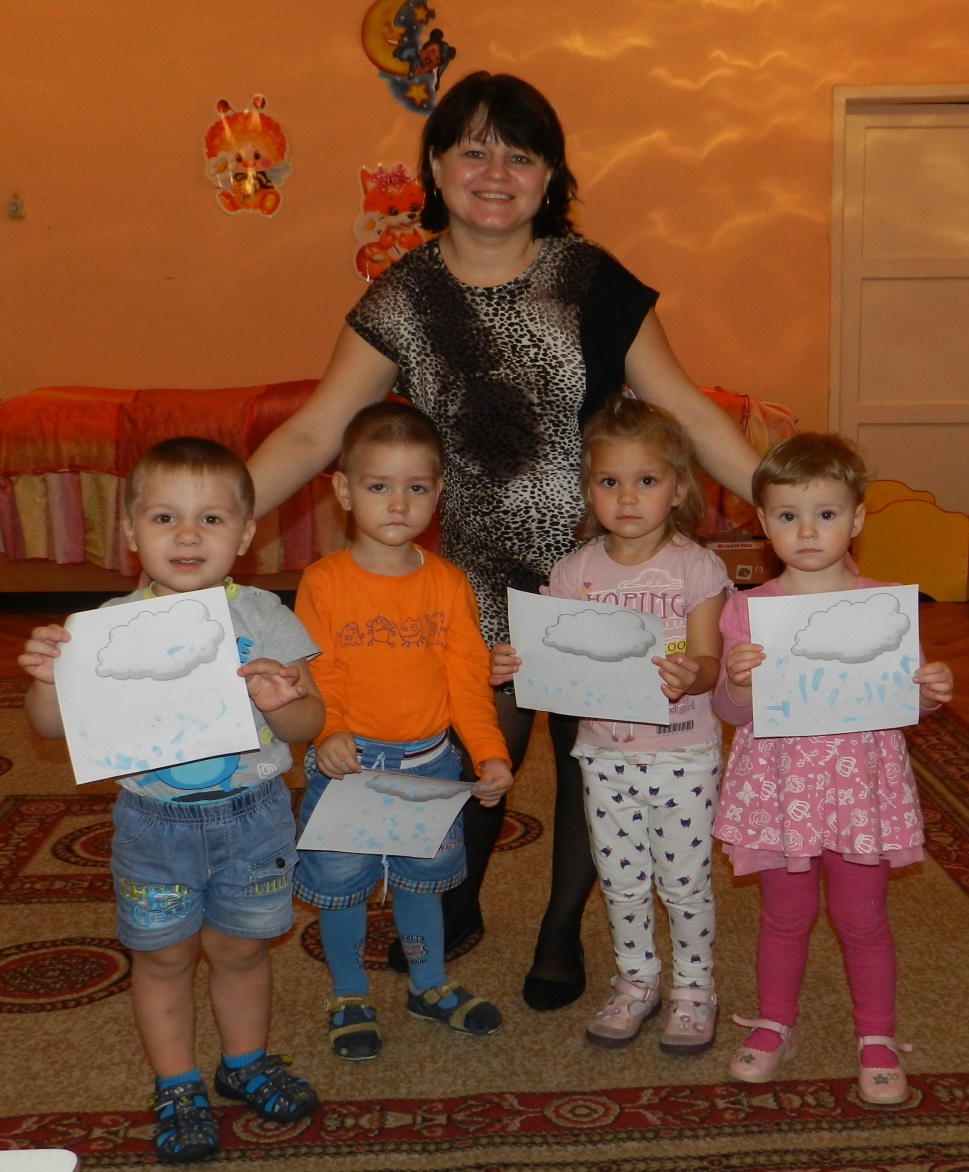 